Aldworth Parish Council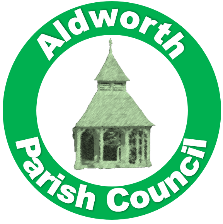 NOTICE OF MEETING: Full Council MeetingI hereby give you Notice that the next meeting of Aldworth Parish Council is to be held on:Monday 10th July 2023 at 7.30pm at Aldworth Village HallAll members of the Council are hereby summoned to attend this meeting.AGENDATo receive, and consider for acceptance, apologies for absence from Members of the Council.To receive any declarations of disclosable pecuniary interests or non-registerable interests by members or the Clerk and to consider any requests for dispensation.To receive:a. 	Questions or comments from members of the public regarding items on the agenda.b.	Representations from any member who has declared a personal interest.To discuss any matters arising from the minutes of the above meeting and to review any outstanding actions. To receive a defibrillator update including insurance, guardians, and regular maintenance checks.To review the revised Parish Plan Grant received from WBC, alongside quotations and timescales for the playground upgrades and litter amenities in the village.Salt bin replacementAmended playground signNew litter bin Playground remedial worksTo discuss future grant application for footpath works.To discuss banking and authority changes.To discuss the closure of Streatley Hill in July and the impact this will have on Aldworth residents. To discuss overhanging vegetation on footpaths and roads.To discuss the use of Shoulder of Mutton village green – future use & ownership.To discuss printing of whole village photographs for The Bell, Four Points & village hall.To raise any matters for future consideration.To receive further questions or comments from members of the public.Next Meeting of the Parish Council: 11th SeptemberClerk to the Council: Mrs Ella Fletcher.  Dated: 10th July 2023 